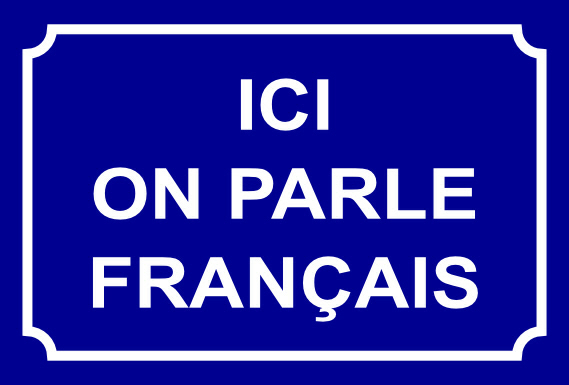 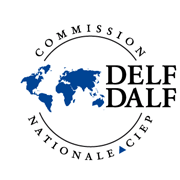 DELF JuniorLe Diplôme d’Etudes en Langue Française pour les élèves de collège et de lycéeAan de leerlingen van klas 3, 4, 5 en 6 en hun ouders, 
Voor leerlingen die het vak Frans volgen bestaat de mogelijkheid om een internationaal diploma te halen, Delf Junior. ⚑ Wat is Delf Junior?

Delf examens zijn de officiële Franse taalexamens die overal ter wereld worden afgenomen en die leiden tot een diploma waarmee je jouw mate van taalbeheersing kunt aantonen. Delf staat voor ‘Diplôme d’Etudes en Langue Française’. Delf examens bestaan op vier verschillende niveaus van het Europees Referentie Kader (volledige beginners A1, gevorderde beginners A2, gevorderde leerders B1, zeer gevorderde leerders B2). Alle leerlingen in klas 5 en 6 kunnen in principe B1 doen; B2 is alleen mogelijk voor de echt goede leerlingen. Overleg dit met je docent! De kosten bedragen op dit moment 110 euro voor B1 en 120 euro voor B2. Mocht dit bedrag een bezwaar zijn om deel te nemen, dan beschikt de school eventueel over fondsen. ⚑ Waarom kies je voor Delf?Een Delfdiploma biedt je de mogelijkheid om wereldwijd je niveau van het Frans aan te tonen. Dit betekent dat je ook later op (Franstalige) universiteiten en bij werkgevers en stagebegeleiders je diploma kunt tonen als bewijs van je niveau. Het diploma geeft soms vrijstellingen en vergroot de kans om bijvoorbeeld op een University College te worden toegelaten. Het kan natuurlijk ook zo zijn dat je Frans een mooie taal vindt, er goed in bent en dat je gewoon voor je eigen plezier deelneemt!⚑ Voorbereiding
Om zich voor te bereiden op een DELF Junior examen is het belangrijk dat leerlingen oefenen met Franstalig materiaal. De examenopgaven zijn namelijk geheel in het Frans gesteld. Ook moeten Nederlandse leerlingen vaak wennen aan de manier van toetsen. DELF toetst de taalvaardigheid op het communicatieve aspect (bijvoorbeeld informatie vragen, een bericht kunnen schrijven et cetera). Er worden zoveel mogelijk authentieke documenten gebruikt als toetsmateriaal. Bij het onderdeel luistervaardigheid heeft dit als consequentie dat het gehele document in eens afgespeeld wordt: net als bijvoorbeeld in een 'echt' radioprogramma. Op het Stedelijk Gymnasium zijn de leerlingen al gewend aan deze manier van toetsen, maar indien mogelijk zullen er voor de deelnemende leerlingen nog een of meerdere bijeenkomsten worden georganiseerd om de puntjes op de i te zetten.⚑ ExamensOp twee verschillende data in het schooljaar bestaat de mogelijkheid om een DELF Junior examen te doen: in maart en in juni. Het luisteren, schrijven en lezen vinden plaats op school op woensdagochtend. Het spreekgedeelte wordt getoetst op zaterdag, meestal in Den Haag en wordt afgenomen door een externe examinator.Bonne chance!Antwoordstrook (lever onderstaand strookje in bij je docent als je mee wilt doen). Inleveren bij mevrouw de Jong (Athena) of mevrouw Greve (Socrates) zsm, maar uiterlijk 12 april (voor juni) !-----------------------------------------------------------Ja, ik wil meedoen met het examen Delf Junior.Ik doe mee op: 5 en 8 juni 2019 (B1/B2) / 5 en 15 juni 2019 (A2) (doorhalen wat niet van toepassing is)Achternaam:Voornaam:Geboortedatum:Geboorteplaats en -land: Nationaliteit(en):Telefoonnummer:Klas:Docent Frans:Niveau: A2 / B1 / B2 (doorhalen wat niet van toepassing is)Handtekening ouders: